她在斋月中和对象有身体接触而没有封斋，她应该怎么办？أفطرت في رمضان بسبب علاقة بينها وبين شاب ، فماذا عليها ؟[باللغة الصينية ]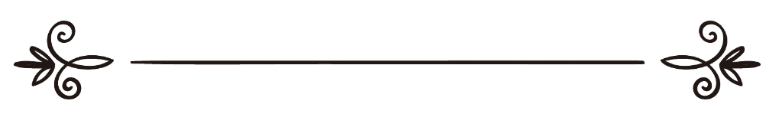 来源：伊斯兰问答网站مصدر : موقع الإسلام سؤال وجواب编审: 伊斯兰之家中文小组مراجعة: فريق اللغة الصينية بموقع دار الإسلام她在斋月中和对象有身体接触而没有封斋，她应该怎么办？问：几年前，我在斋月的五天里无缘无故的没有封斋，我在那一天封斋之后，和对象有了身体的接触，我已经从这件事情中忏悔了，我想改正我的错误。 
我必须要还补这五天的斋戒吗？或者要为每一天连续还补两个月的斋戒，我必须要还补300天的斋戒吗？或者每一天给60个穷人提供食物，我必须要给300个穷人提供食物吗？我困惑的原因是，我知道谁如果在封斋之后无缘无故的开斋了，他必须要连续封斋两月或者给60个穷人提供食物；谁如果无缘无故的直接没有封斋，那么他只还补那一天的斋戒就可以了，这是正确的吗？我也想知道女孩如何连续封斋两个月，因为她在此期间会遇到月经？答：一切赞颂，全归真主。我们祈求真主接受你的忏悔。第一：如果你和对象之间发生的身体接触，指的就是发生了性行为，这是最严重的罪恶，因为性行为是破坏斋戒的最严重的事项之一，更何况是教法禁止的性行为呢？这是更严重的罪恶，在向真主忏悔的同时必须要交纳罚赎，就是释放一个奴隶，如果没有奴隶，必须要连续封斋两个月，如果无能为力，必须要给60个穷人提供食物。如果在斋月的白天发生性行为两天以上，必须要根据发生性行为的次数重复交纳罚赎，这是大众学者的主张，也是伊玛目马力克、沙斐仪和艾哈迈德的主张。敬请参阅《穆额尼》（3 / 33--34），以及（22960）号问题的回答。根据这一点，如果在斋月的两个白天发生了性行为，那么他必须还补发生性行为的这两天的斋戒，同时要交纳罚赎，每一天的罚赎就是连续封斋两个月，这120天的斋戒可以分为两部分，如果为第一天连续封斋两个月，之后可以几天不封斋，在那之后为第二天连续封斋两个月，他的斋戒是有效的。但是，如果你们之间发生了身体的接触，但没有发生性行为，只是因为身体的接触而导致了射精，那么，你的斋戒已经无效了，必须要还补那一天的斋戒，同时要向真主忏悔，不必交纳罚赎，欲了解更多内容，敬请参阅（106476）号问题的回答。第二：谁如果必须要连续封斋两个月，月经不会中断斋戒的连续性，她月经期间不要封斋，月经结束后继续完成两个月的斋戒，我们在（82394）号问题的回答中已经阐明了这一点，敬请参阅。真主至知！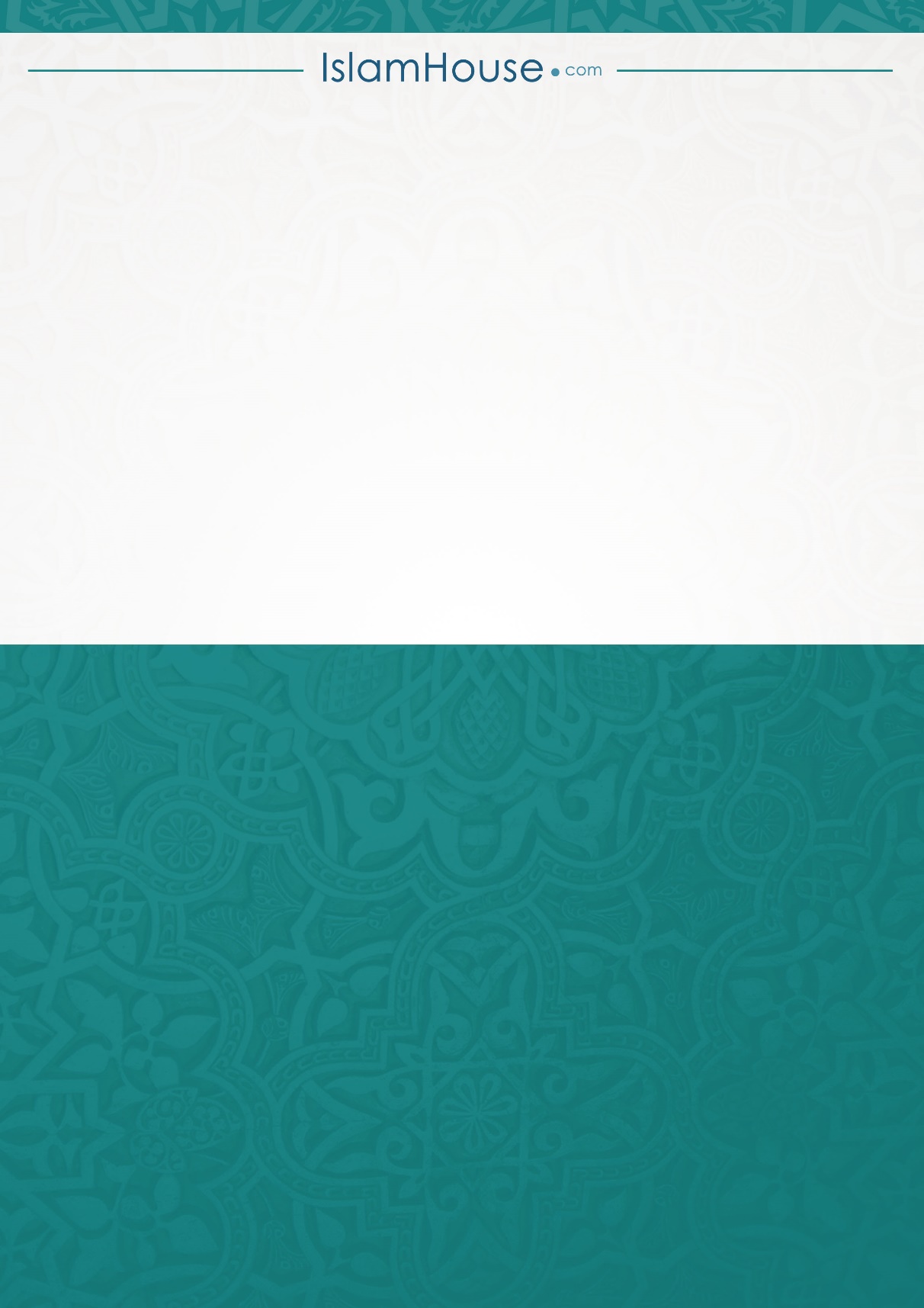 